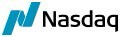 PI-1Osa/I PartErijuhised väljamaksete tegemise kohta/Exceptions for paymentsVäärtpaberitelt tulenevad väljamaksed ei kuulu väljamaksmisele järgmistele isikutele/Following investors won’t receive payments via CSD:Osa/II PartErijuhised tulumaksuseaduse rakendusskeemi kasutamiseks/ Tax adjustments in accordance with Income Tax ActPalume tulumaksu kinnipidamisel allnimetatud isikutele tehtavatelt väljamaksetelt juhinduda järgnevast/The following deduction of income taxes from the following investors should be made:Investori nimi/Name of investorIsiku-või registrikood/ID or registry codeVäärtpaberikonto nr, millele registreeritud väärtpaberite suhtes väljamakset ei tehta/ Securities account number that is exemptedVäärtpaberite arv / Nominal value, number of sharesSelgitus/ExplanationInvestori nimi/ Name of investorIsiku-või registrikood/ ID or registry codeVäärtpaberikonto nr/ Securities account numberVäärtpaberite arv/ Number of securitiesKinnipidamisel kohaldatav maksumäär/ Applied tax rateMaksuleping/ Tulumaksuseadus/ Income Tax Act